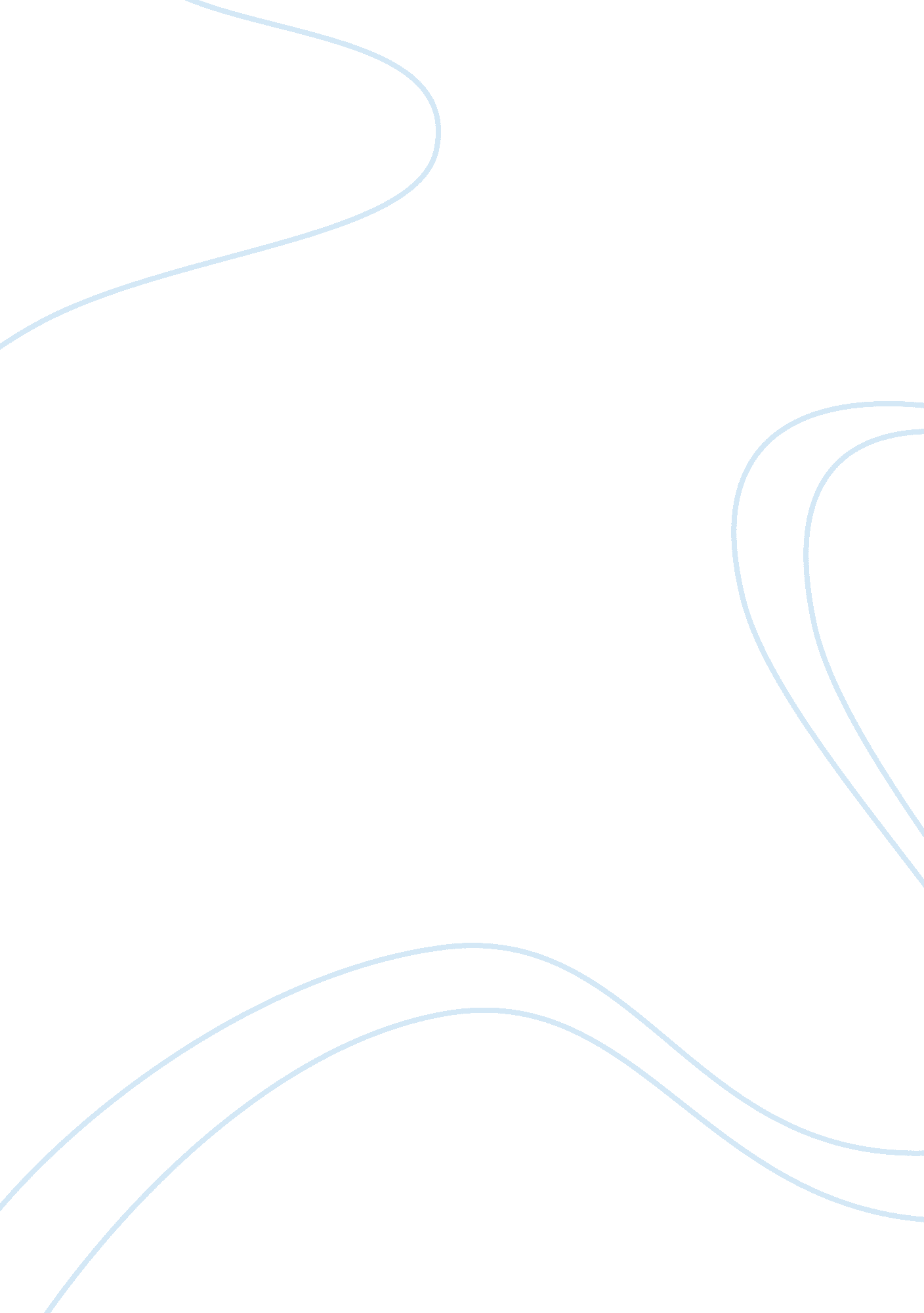 Example of 3 assignments essayTechnology, Development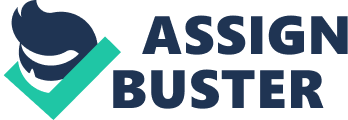 \n[toc title="Table of Contents"]\n \n \t Assignment 3 \n \t Assignment 2 \n \t References \n \n[/toc]\n \n Assignment 3 Assignment 1 
Career development can be defined as a lifelong expansion process in one’s work life. This entail gaining more experience, mastering of the field, being successful, higher educational attainment, understanding and the holistic growth of human life including psychological, social, economic, and physical direction that one’s career takes. Career development is not only an academically influenced process but also a socially constructed process. In career development these factors are influences; the society, personal interest and academic qualification among others. Assignment 2 Evaluation is a systematic total approach where a project is reviewed to verify alignment with its objectives. It’s done systematically after every stage to ascertain the validity of the project. An evaluation model contains five main components namely; inputs, outputs, outcomes, assumptions and external factors. Inputs are the resources, contributions and investments in the program (Jambalsuren & Cheng 2002). Outputs are the activities and products that reach the target group. Outcomes are the resultant changes on an individual or group. Assumptions are the beliefs about the project, the change agent and how the project will work or affect a community. The external factor includes the environment (Jambalsuren & Cheng 2002). 
Assignment 3 
Knowledge: have knowledge for recruitment, training selection, good command of English language, providing customer and personal services, management and resource allocation, human behavior and interests, social psychology, economics and administration managements. 
Skills: should have good listening skills, good personal attributes, be a motivator, a good monitor, and have good writing and reading skills, a critical thinker, a good negotiator, time manager, persuasive, good instructor and a good role model References Jambalsuren, M., & Cheng, Z. (2002). An Interactive Programming Environment for Enhancing Learning Performance. doi: 10. 1007/3-540-36233-9_16 